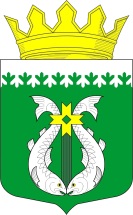 РЕСПУБЛИКА КАРЕЛИЯKARJALAN TAZAVALDUАДМИНИСТРАЦИЯСУОЯРВСКОГО МУНИЦИПАЛЬНОГО ОКРУГАSUOJÄRVEN PIIRIKUNNAN HALLINDOПОСТАНОВЛЕНИЕ04.09.2023 								                            № 923О внесении изменений в постановление от 29.12.2022 № 941 «Об утверждении Плана проведения контрольных мероприятий Администрацией Суоярвского муниципального округа на 2023 год»В соответствии с пунктом 29 федерального стандарта внутреннего муниципального финансового контроля «Проведение проверок, ревизий и обследований и оформление их результатов», утвержденного постановлением Правительства Российской Федерации от 17 августа 2020 года № 1235: 1. Внести изменения в План проведения контрольных мероприятий Администрацией Суоярвского муниципального округа на 2023 год согласно приложению к постановлению.2.  Разместить настоящее постановление на официальном сайте Суоярвского муниципального округа в информационно-телекоммуникационной сети «Интернет».3.  Контроль за исполнением постановления оставляю за собой.Глава Суоярвского  муниципального округа                                                                       Р.В. ПетровРазослать: Дело, Финуправление                                                                                  ПЛАНпроведения контрольных мероприятий Администрацией Суоярвского муниципального округа на 2023 год              УТВЕРЖДЕН  постановлением администрации         муниципального образования «Суоярвский район»        от «29» декабря 2022 г. № 941  № п/пТемы контрольных мероприятийНаименования объектов внутреннего муниципального финансового контроля ПроверяемыйпериодПериод (дата) начала проведения контрольных мероприятий12345 1Проверка достоверности отчета об исполнении муниципального заданияМУК "Суоярвская ЦБС"2021-2022 годмай-июнь2Проверка соблюдения законодательства Российской Федерации и иных правовых актов о контрактной системе в сфере закупок товаров, работ, услуг для обеспечения государственных и муниципальных нужд в отношении отдельных закупок для обеспечения федеральных нужд (нужд соответствующего субъекта Российской Федерации и муниципальных нужд).Муниципальное дошкольное образовательное учреждение Детский сад № 7 «Родничок» г. Суоярви 2021-2022 годавгуст-сентябрь